FIRST NAME 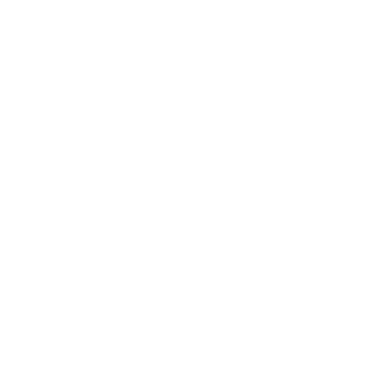 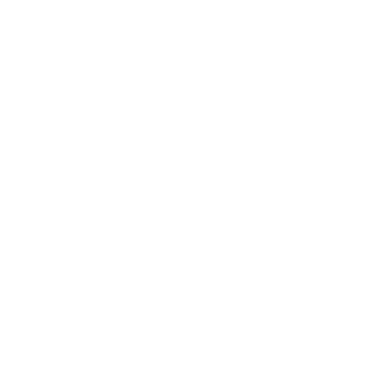 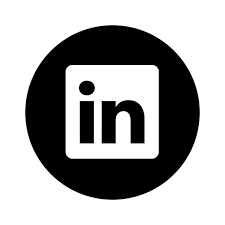 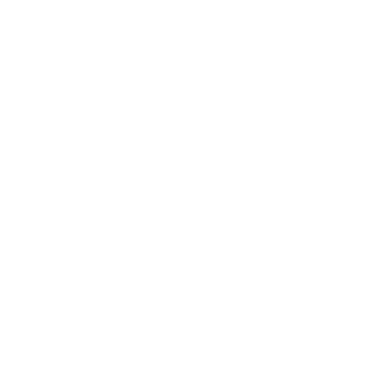 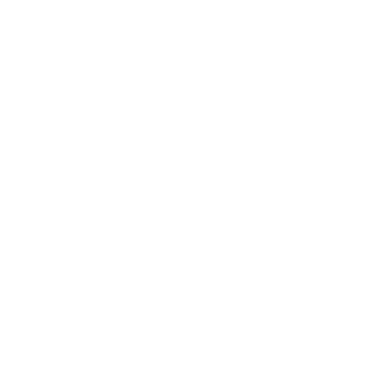 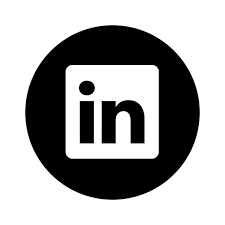 LAST NAMEKEY SKILLS	EDUCATIONSocial Science College Diplome	2020 – 2022	                            Champlain Regional CollegeHigh School Diploma	2020Alexander GaltWORK AND LEADERSHIP EXPERIENCECOMPANY 4	20XX – 20XXJob TitleTask descriptionTask descriptionTask descriptionCOMPANY 3	20XX – 20XXJob TitleTask descriptionTask descriptionTask descriptionCOMPANY 2	20XX – 20XXJob TitleTask descriptionTask descriptionTask descriptionCOMPANY 1	20XX – 20XXJob TitleTask descriptionTask descriptionTask description